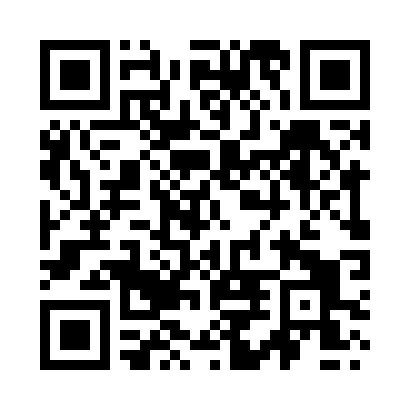 Prayer times for Ardrishaig, South Lanarkshire, UKMon 1 Apr 2024 - Tue 30 Apr 2024High Latitude Method: Angle Based RulePrayer Calculation Method: Islamic Society of North AmericaAsar Calculation Method: HanafiPrayer times provided by https://www.salahtimes.comDateDayFajrSunriseDhuhrAsrMaghribIsha1Mon5:026:511:265:508:019:512Tue4:586:491:255:528:039:543Wed4:556:461:255:538:059:564Thu4:526:431:255:558:079:595Fri4:496:411:245:568:0910:026Sat4:456:381:245:588:1110:057Sun4:426:361:245:598:1310:078Mon4:396:331:246:018:1510:109Tue4:356:301:236:028:1710:1310Wed4:326:281:236:048:1910:1611Thu4:286:251:236:058:2110:1912Fri4:256:231:226:068:2310:2213Sat4:216:201:226:088:2510:2514Sun4:186:181:226:098:2710:2815Mon4:146:151:226:118:3010:3116Tue4:116:131:216:128:3210:3417Wed4:076:101:216:138:3410:3818Thu4:036:081:216:158:3610:4119Fri3:596:051:216:168:3810:4420Sat3:566:031:216:178:4010:4721Sun3:526:001:206:198:4210:5122Mon3:485:581:206:208:4410:5423Tue3:445:551:206:218:4610:5824Wed3:405:531:206:238:4811:0225Thu3:365:511:206:248:5011:0526Fri3:345:481:206:258:5211:0627Sat3:335:461:196:268:5411:0728Sun3:325:441:196:288:5611:0829Mon3:305:411:196:298:5811:0930Tue3:295:391:196:309:0011:10